АДМИНИСТРАЦИЯ ГОРОДА ЕНИСЕЙСКА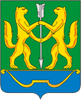 Красноярского краяПОСТАНОВЛЕНИЕ«26»  июня  2023г.                      г. Енисейск                                                № 243-пО внесении изменений в постановление администрации города Енисейска от 15.08.2022 №316-п «Об утверждении муниципальной программы «Защита от чрезвычайных ситуаций природного и техногенного характера, обеспечение безопасности и антитеррористической защиты населения г. Енисейска, 2023-2025 годы»» (в редакции постановления администрации г. Енисейска от 24.04.2023 №145-п)	В соответствии со статьей 179 Бюджетного Кодекса Российской Федерации, постановлением администрации города от 30.05.2022 №203-п «Об утверждении Порядка принятия решений о разработке муниципальных программ города Енисейска, их формировании и реализации», решения Енисейского городского Совета депутатов от 26.04.2023 года №29-296, руководствуясь статьями 5,8,39,46 Устава города Енисейска, ПОСТАНОВЛЯЮ:	1. Приложение к постановлению администрации города от 15.08.2022 №316-п «Об утверждении муниципальной программы «Защита от чрезвычайных ситуаций природного и техногенного характера, обеспечение безопасности и антитеррористической защиты населения г. Енисейска, 2023-2025 годы»» изложить в новой редакции (прилагается).2. Контроль за исполнением настоящего постановления возложить на заместителя главы города по вопросам жизнеобеспечения С.В. Козулину. 3. Постановление вступает в силу в день, следующий за днем опубликования в Информационном бюллетене города Енисейска и подлежит размещению на официальном интернет-портале органов местного самоуправления г. Енисейска: www.eniseysk.com.	Глава города                                                                                      В.В. НикольскийКузовков Сергей Владимирович 8(39195)22798Приложениек постановлению администрации г. Енисейскаот «26» июня 2023 г. №243-пМуниципальная программа«Защита от чрезвычайных ситуаций природного и техногенного характера, обеспечение безопасности и антитеррористической защищенности населения              г. Енисейска, 2023-2025 годы»Паспортмуниципальной программы1. Общая характеристика текущего состояния соответствующей сферы социально-экономического развития города Енисейска. Основные цели, задачи и сроки реализации муниципальной программы.Енисейск – городской округ Красноярского края Российской Федерации. Отдаленность города от краевого центра составляет 336 км. Ближайшая железнодорожная станция находится в городе Лесосибирске, в 46,7 км от города. Енисейск имеет развитую автомобильную сеть с твердым покрытием, аэропорт и речную пристань.	Город Енисейск относится к группе северных районов. Площадь территории города составляет 66,4 тыс. кв. км. Рельеф города – пологий. Территория города и его окрестностей представляет собой низменную равнину. Город разделен на шесть микрорайонов: центральный, Куйбышева, Вологдинка, Ванеева, Лебедева, Авиапорт. Основной массив городской застройки расчленен речкой Мельничной на две части, обособленно расположены поселки авиационного порта и войсковой части. Общественный центр формируется по ул. Ленина на левобережье реки Мельничной.Средняя плотность населения 320 человек на 1 км2.Крупных промышленных предприятий и вредных производств нет.Основными источниками техногенного загрязнения являются котельные и печное отопление в частном секторе. Своих энергоресурсов в городе нет. Электроэнергией город снабжается от Назаровской ГРЭС.В настоящее время кризисы и чрезвычайные ситуации остаются одними из важнейших вызовов стабильному экономическому росту государства. Размер материального ущерба от чрезвычайных ситуаций природного и техногенного характера ежегодно превышает сотни миллионов рублей.Источниками событий чрезвычайного характера являются опасные природные явления, природные риски, возникающие в процессе хозяйственной деятельности, а также крупные техногенные аварии и катастрофы.Достаточно серьезную угрозу для населения и объектов экономики представляют высокие паводки при половодьях. Наиболее значимый ущерб возникает вследствие затопления и повреждения коммуникаций (автодорог, линий электропередачи и связи), строений и гидротехнических сооружений. Результаты оценки суммарного ущерба и риска (социального и экономического) от паводка показывают, что эти величины с каждым годом имеют устойчивую тенденцию роста. Прежде всего, это связано с тем, что из-за загрязнения и обмеления русел рек возрастают уязвимость строений и, соответственно, опасность для жизни людей, проживающих в паводкоопасных районах.Стихийным бедствиям природно-климатического характера подвержена практически вся территория Красноярского края. Основными источниками стихийных бедствий на территории города Енисейска являются паводки и природные пожары.Весенне-летний паводковый период представляет серьезную угрозу для населения и экономики города Енисейска. Резкое повышение уровня воды в реках Енисей, Мельничная, Лазаревка, Пискарёвка и Бойничная в весенне-летний период может быть источником чрезвычайных ситуаций межмуниципального и регионального характера и требует ежегодного проведения мероприятий, направленных на предупреждение чрезвычайных ситуаций, вызванных паводком.Целью муниципальной программы является создание эффективной системы защиты населения и территории города Енисейска от чрезвычайных ситуаций природного и техногенного характера.Эффективное решение задач по предупреждению и ликвидации чрезвычайных ситуаций, а также по первоочередному жизнеобеспечению пострадавшего населения невозможно без оперативного привлечения заблаговременно созданных резервов финансовых и материальных ресурсов для ликвидации чрезвычайных ситуаций.Законодательство в области защиты населения и территорий от чрезвычайных ситуаций природного и техногенного характера предполагает создание данных резервов в натуральном виде, в объемах, необходимых для ликвидации возможных чрезвычайных ситуаций.Для предотвращения чрезвычайных ситуаций и ликвидации их негативных последствий существенное значение имеет система мер и их технологическое обеспечение, которые могут быть общими для разных по своей природе явлений и факторов (природных и техногенных).Для ликвидации ЧС на территории муниципального образования у администрации города Енисейска имеется в наличии три передвижных генератора ,находящиеся на хранении в МП «Енисейское АТП». Для ликвидации ЧС необходим запас ГСМ в объеме непрерывной работы трех дизель генераторов на одни сутки. Хранение ГСМ организовано в МП «Енисейское АТП». Основные параметры и значения ТТХ дизель генераторов:Из расчета стоимости ДТ – в 60,00 рублей за 1 литр, необходимое количество финансирования на создание запаса ГСМ в 4151л – необходимо для создания неприкосновенного запаса 249 060,00 рублей. Приобретение, хранение и поддержание в состоянии постоянной готовности к использованию по предназначению запасов материально-технических средств, в том числе средств индивидуальной защиты, средств радиационной, химической разведки и дозиметрического контроля. Запасы индивидуальных средства защиты ввиду отсутствия химически опасных объектов и радиационно опасных промышленных и производственных объектов в муниципальном образовании и отсутствия риска воздействия на граждан и объекты города Енисейска не создавались. Доставку средств индивидуальной защиты со склада имущества КГКУ «Центр ГО и ЦС» на пункты выдачи СИЗ осуществляем МП «Енисейское АТП»Согласно выписке о возможной обстановке на территории Красноярского края, применение обычных средств поражения на территории города Енисейска мало вероятно. Согласно постановления от 29.06.2022 №245-п «О внесении изменений в постановление администрации города Енисейска от 23.06.2021 года №134-п «О создании, хранении, использовании и восполнении резерва материальных ресурсов в целях гражданской обороны и ликвидации ЧС на территории муниципального образования город Енисейск»» необходимо создать следующие запасы материальных средств, информация о необходимом количестве МС и их количестве прописана в таблице.Сведения о созданных для ликвидации ЧС  запасах материально-технических, и иных средствИтого необходимо для закупки материальных средств на сумму не менее 2685100 руб. по ценам 2022года.Очистку территорий населённых пунктов от горючих отходов, мусора, сухой травы, ликвидация несанкционированных свалок, восстановление минерализованной полосы у прилегающих к лесным массивам опасных объектов. В соответствии с официальным запросом по стоимости выполнения соответствующих видов услуг в КГАУ «Лесопожарный центр» и Енисейском филиале АО «Лесосибирск-Автодор» стоимость выполнения опашки (возведения минерализованной полосы шириной 10м) в 2022 году составляет 5000р. на 1 км, покос травы 400р. за 1 сотку. Для города Енисейска необходимо возвести 18 км. минерализованной полосы в весенний и осенний пожароопасный сезоны (2 раза в год), итого 200000 руб. с учетом доставки техники. Покос травы трактором вдоль дороги протяженностью 2500м минимум  2 раза в год – 200000 руб. (например дорога от заправки КНП до паромной переправы Епишино). При покосе травы мотокосой (ручным триммером), цена покоса за 1м2 составляет 7,35 руб., газонокосилкой за 1м2 составляет 8,45 руб.Мероприятия антитеррористической защищенности – запланировано приобретение печатной продукции для изготовления баннеров, листовок, буклетов, из расчета при производстве уличных баннеров 660 руб. за метр. Установка люверсов – 20 руб. за шт. при минимальном заказе от 1000р. Офсетная печать листовок А5 -  19600р. (1960 шт.), плакаты (памятки) А3 цена от 520 руб. за шт. на общую стоимость 80000 руб. в год. Изготовление светоотражающих плакатов от 700 руб. за шт.Обеспечение функционирования и поддержание в готовности технических средств оповещения населения на случай ЧС и военных действий. В настоящее время остается не решенный вопрос с поддержанием работоспособности АСЦО ГО города Енисейска с типом устройства С-40 из 5 рупоров демонтированы (не подключены) 3 шт., требует ремонта или замены 2 шт. цена без учета НДС 1 рупора    С-40 составляет 33000 рублей. Стоимость работ по прокладке 1 км кабеля 5000 руб., Устранение обрыва электросети – 1750 руб., диагностика в случае отказа 500 руб.Проведение перепланировки и аттестация помещения секретного делопроизводства для проведения суженных заседаний по ценам 2022 года составляет 900 000 руб. из них перепланировка 400 000 руб., аттестация 500 000 руб. Разработка муниципальной программы обусловлена потребностью в создании эффективной системы в области защиты населения и территории города Енисейска от чрезвычайных ситуаций, управления силами и средствами городского звена территориальной подсистемы единой государственной системы предупреждения и ликвидации чрезвычайных ситуаций в повседневной жизни, в периоды возникновения и развития чрезвычайных ситуаций.Сроки реализации муниципальной программы - 2023 – 2025 годы.2. Перечень подпрограмм, отдельных мероприятий и механизм реализации муниципальной программы Программа реализуется в рамках подпрограмм и не содержит отдельных мероприятий.2.1.	Подпрограмма 1. Развитие гражданской обороны и обеспечение пожарной безопасностиЗадача: Обеспечение мероприятий гражданской обороны, пожарной безопасности на территории города Енисейска.Мероприятие: Приобретение, хранение нефтепродуктов резерва.Мероприятие: Приобретение, хранение и поддержание в состоянии постоянной готовности к использованию по предназначению запасов материально-технических средств, в том числе средств индивидуальной защиты, средств радиационной, химической разведки и дозиметрического контроля.2.2.	Подпрограмма 2. Противодействие терроризму и другим противоправным деяниям.Задача:	Создание условий для профилактики  правонарушений и антитеррористической защищенности на территории города Енисейска.Мероприятие: Мероприятия антитеррористической защищенности – приобретение печатной продукции для изготовления баннеров, листовок, буклетов, грамот.Мероприятие: Проведение перепланировки и аттестация помещения секретного делопроизводства для проведения суженных заседаний.Мероприятие: Обеспечение функционирования и поддержание в готовности технических средств оповещения населения края на случай ЧС и военных действий.2.3.	Подпрограмма 3. Обеспечение санитарно-эпидемиологического благополучия населения.Задача: Организация противоэпидемиологических (профилактических) мероприятий на территории города Енисейска.Мероприятие: Проведение мероприятий по отлову и содержанию безнадзорных животных.Мероприятие: Очистка территорий населённых пунктов от горючих отходов, мусора, сухой травы, ликвидация несанкционированных свалок, восстановление минерализованной полосы у прилегающих к лесным массивам опасных объектов.Таким образом, реализация комплекса мероприятий Программы будет содействовать обеспечению безопасности населения города.Целевые показатели программы приведены в приложении №3 к паспорту настоящей программы.Механизм реализации муниципальной программы в области «Защита от чрезвычайных ситуаций природного и техногенного характера и обеспечение безопасности населения города Енисейска» являются:а) нормативно – правовое и нормативно – техническое регулирование в области защиты населения и территории от чрезвычайных ситуаций;б) совместная деятельность органов местного самоуправления и организаций в области защиты населения и территории от чрезвычайных ситуаций;в) проведение мероприятий по защите населения и территорий от чрезвычайных ситуаций в комплексе с мероприятиями по гражданской обороне;г) привлечение граждан, общественных объединений и других некоммерческих организаций к проведению мероприятий по защите населения и территории от чрезвычайных ситуаций.Реализация программы осуществляется в соответствии с законодательством Российской Федерации и нормативными правовыми актами Красноярского края и города Енисейска. Контроль за использованием средств бюджета города в рамках реализации мероприятий программы осуществляется в соответствии с бюджетным законодательством.3. Перечень нормативных правовых актов, которыенеобходимы для реализации мероприятий программыПеречень разрабатываемых документов представлен в приложении №24. Перечень целевых индикаторов и показателейрезультативности муниципальной программы4.1 Охват населения города Енисейска, оповещаемого с помощью автоматизированной системы централизованного оповещения гражданской обороны (%). Источником информации являются данные органов государственной статистики;    4.2 Количество террористических актов (ед.);4.3 Обеспеченность материально-техническими средствами (в том числе и ГСМ), средствами индивидуальной защиты, средствами радиационной, химической разведки и дозиметрического контроля (%). Источником информации являются данные сектора ГО ЧС и ОПБ и безопасности территории администрации г. Енисейска. Объемы накопления материальных средств выражаются в процентном соотношении до полного обеспечения материальными средствами;4.4 Процент выполненных мероприятий от запланированных (%) Источником информации являются данные МКУ «Управление муниципальным имуществом               г. Енисейска» и МКУ «Управление городского хозяйства г. Енисейска». Выражаются в процентном соотношении до полного охвата запланированных мероприятий на год;4.5 Количество случаев нападения.Перечень целевых индикаторов представлены в приложении №3.Перечень показателей результативности муниципальной программы представлены в приложении №45. Ресурсное обеспечение муниципальной программыза счет средств бюджета города, вышестоящих бюджетови внебюджетных источников5.1 Ресурсное обеспечение настоящей Программы осуществляется за счет средств бюджета города и краевого бюджета.5.2 Объем бюджетных ассигнований Программы на 2023 – 2025 годы составит                   всего 1 461 942,72 рублей из бюджета города Енисейска и краевого бюджета, в том числе по годам:2023 год – 850 142,72 рублей;2024 год – 305 900,00 рублей;2025 год – 305 900,00 рублей.5.3. Информация о расходах на реализацию мероприятий Программы предоставлена в приложение 4 к настоящей Программе. 5.4. Распределение планируемых объемов финансирования Программы по источникам и направлениям расходования средств, представлено в приложении 5 к настоящей Программе.6.  Подпрограммы, реализуемые в рамках муниципальной программы6.1. Подпрограмма 1. Развитие гражданской обороны и обеспечение пожарной безопасности.Паспорт подпрограммы1.2. Мероприятия подпрограммыМероприятие: Приобретение, хранение нефтепродуктов резерва.Мероприятие: Приобретение, хранение и поддержание в состоянии постоянной готовности к использованию по предназначению запасов материально-технических средств, в том числе средств индивидуальной защиты, средств радиационной, химической разведки и дозиметрического контроля.1.3. Механизм реализации подпрограммыМеханизм реализации подпрограммы включает в себя:- разработку и принятие нормативных правовых актов администрации города Енисейска, направленных на обеспечение мероприятий гражданской обороны, пожарной безопасности на территории города Енисейска.1.4. Управление подпрограммой и контроль за исполнением подпрограммыОтветственный исполнитель муниципальной программы в рамках своих полномочий разрабатывает проекты нормативных правовых актов, необходимых для реализации данной подпрограммы, осуществляет координацию деятельности исполнителей по реализации программных мероприятий, формирует перечень мероприятий, необходимых для достижения поставленной задачи, несет ответственность за своевременное и качественное выполнение мероприятий подпрограммы, эффективное использование бюджетных средств, направленных на реализацию подпрограммы, организует освещение в средствах массовой информации и на официальном интернет-портале администрации города ход реализации программных мероприятий.Соисполнители муниципальной программы: в рамках своих полномочий участвуют в разработке и осуществляют реализацию программных мероприятий, предоставляют ответственному исполнителю муниципальной программы информацию, связанную с реализацией программных мероприятий, оценки эффективности реализации подпрограммы и подготовки годового отчета, а также копии актов выполненных работ и иных документов, подтверждающих исполнение обязательств по заключенных муниципальным контрактам.Ответственный исполнитель муниципальной программы осуществляет постоянный контроль за ходом реализации программных мероприятий, полнотой освоения и целевым использованием финансовых средств, выделенных на реализацию соответствующих мероприятий, осуществляет анализ Внутренний муниципальный финансовый контроль в сфере бюджетных правоотношений в соответствии с бюджетным законодательством Российской Федерации и иными нормативными правовыми актами, регулирующими бюджетные правоотношения, осуществляется в соответствии с действующим Порядком, утвержденным соответствующим нормативным правовым актом администрации города Енисейска.Внешний муниципальный финансовый контроль в сфере бюджетных правоотношений осуществляет контрольно-ревизионная служба Енисейского городского Совета депутатов в соответствии с федеральным законодательством, законами и иными нормативными правовыми актами Красноярского края, а также нормативными правовыми актами муниципального образования г. Енисейск.6.2. Подпрограмма 2. Противодействие терроризму и другим противоправным деяниям.Паспорт подпрограммы1.2. Мероприятия подпрограммыМероприятие: Мероприятия антитеррористической защищенности – приобретение печатной продукции для изготовления баннеров, листовок, буклетов, грамот.Мероприятие: Обеспечение функционирования и поддержание в готовности технических средств оповещения населения края на случай ЧС и военных действий.Мероприятие: Проведение перепланировки и аттестация помещения секретного делопроизводства для проведения суженных заседаний.1.3. Механизм реализации подпрограммыМеханизм реализации подпрограммы включает в себя:- разработку и принятие нормативных правовых актов администрации города Енисейска, направленных на создание условий для профилактики правонарушений и антитеррористической защищенности на территории города Енисейска1.4. Управление подпрограммой и контроль за исполнением подпрограммыОтветственный исполнитель муниципальной программы в рамках своих полномочий разрабатывает проекты нормативных правовых актов, необходимых для реализации данной подпрограммы, осуществляет координацию деятельности исполнителей по реализации программных мероприятий, формирует перечень мероприятий, необходимых для достижения поставленной задачи, несет ответственность за своевременное и качественное выполнение мероприятий подпрограммы, эффективное использование бюджетных средств, направленных на реализацию подпрограммы, организует освещение в средствах массовой информации и на официальном интернет-портале администрации города ход реализации программных мероприятий.Соисполнители муниципальной программы: в рамках своих полномочий участвуют в разработке и осуществляют реализацию программных мероприятий, предоставляют ответственному исполнителю муниципальной программы информацию, связанную с реализацией программных мероприятий, оценки эффективности реализации подпрограммы и подготовки годового отчета, а также копии актов выполненных работ и иных документов, подтверждающих исполнение обязательств по заключенных муниципальным контрактам.Ответственный исполнитель муниципальной программы осуществляет постоянный контроль за ходом реализации программных мероприятий, полнотой освоения и целевым использованием финансовых средств, выделенных на реализацию соответствующих мероприятий, осуществляет анализ Внутренний муниципальный финансовый контроль в сфере бюджетных правоотношений в соответствии с бюджетным законодательством Российской Федерации и иными нормативными правовыми актами, регулирующими бюджетные правоотношения, осуществляется в соответствии с действующим Порядком, утвержденным соответствующим нормативным правовым актом администрации города Енисейска.Внешний муниципальный финансовый контроль в сфере бюджетных правоотношений осуществляет контрольно-ревизионная служба Енисейского городского Совета депутатов в соответствии с федеральным законодательством, законами и иными нормативными правовыми актами Красноярского края, а также нормативными правовыми актами муниципального образования г. Енисейск.6.3. Подпрограмма 3. Обеспечение санитарно-эпидемиологического благополучия населения.Паспорт подпрограммы1.2. Мероприятия подпрограммыМероприятие: Проведение мероприятий по отлову и содержанию безнадзорных животных.Мероприятие: Очистка территорий населённых пунктов от горючих отходов, мусора, сухой травы, ликвидация несанкционированных свалок, восстановление минерализованной полосы у прилегающих к лесным массивам опасных объектов.1.3. Механизм реализации подпрограммыМеханизм реализации подпрограммы включает в себя:- разработку и принятие нормативных правовых актов администрации города Енисейска, направленных на организацию противоэпидемиологических (профилактических) мероприятий на территории города Енисейска.1.4. Управление подпрограммой и контроль за исполнением подпрограммыОтветственный исполнитель муниципальной программы в рамках своих полномочий разрабатывает проекты нормативных правовых актов, необходимых для реализации данной подпрограммы, осуществляет координацию деятельности исполнителей по реализации программных мероприятий, формирует перечень мероприятий, необходимых для достижения поставленной задачи, несет ответственность за своевременное и качественное выполнение мероприятий подпрограммы, эффективное использование бюджетных средств, направленных на реализацию подпрограммы, организует освещение в средствах массовой информации и на официальном интернет-портале администрации города ход реализации программных мероприятий.Соисполнители муниципальной программы: в рамках своих полномочий участвуют в разработке и осуществляют реализацию программных мероприятий, предоставляют ответственному исполнителю муниципальной программы информацию, связанную с реализацией программных мероприятий, оценки эффективности реализации подпрограммы и подготовки годового отчета, а также копии актов выполненных работ и иных документов, подтверждающих исполнение обязательств по заключенных муниципальным контрактам.Ответственный исполнитель муниципальной программы осуществляет постоянный контроль за ходом реализации программных мероприятий, полнотой освоения и целевым использованием финансовых средств, выделенных на реализацию соответствующих мероприятий, осуществляет анализ Внутренний муниципальный финансовый контроль в сфере бюджетных правоотношений в соответствии с бюджетным законодательством Российской Федерации и иными нормативными правовыми актами, регулирующими бюджетные правоотношения, осуществляется в соответствии с действующим Порядком, утвержденным соответствующим нормативным правовым актом администрации города Енисейска.Внешний муниципальный финансовый контроль в сфере бюджетных правоотношений осуществляет контрольно-ревизионная служба Енисейского городского Совета депутатов в соответствии с федеральным законодательством, законами и иными нормативными правовыми актами Красноярского края, а также нормативными правовыми актами муниципального образования г. Енисейск.Приложение 1к муниципальной программе «Защита от чрезвычайных ситуаций природного и техногенного характера, обеспечение безопасности и антитеррористической защиты населения г. Енисейска, 2023-2025 годы»Переченьподпрограмм и отдельных мероприятий муниципальной программыПриложение 2к муниципальной программе «Защита от чрезвычайных ситуаций природного и техногенного характера, обеспечение безопасности и антитеррористической защиты населения г. Енисейска, 2023-2025 годы»Переченьнормативных правовых актов администрации города,которые необходимо принять в целях реализации мероприятиймуниципальной программыПриложение 3к муниципальной программе «Защита от чрезвычайных ситуаций природного и техногенного характера, обеспечение безопасности и антитеррористической защиты населения г. Енисейска, 2023-2025 годы»Сведенияо целевых индикаторах муниципальной программы, и их значенияхПриложение 5к муниципальной программе «Защита от чрезвычайных ситуаций природного и техногенного характера, обеспечение безопасности и антитеррористической защиты населения г. Енисейска, 2023-2025 годы»Распределениепланируемых расходов по мероприятияммуниципальной программыПриложение 6к муниципальной программе «Защита от чрезвычайных ситуаций природного и техногенного характера, обеспечение безопасности и антитеррористической защиты населения г. Енисейска, 2023-2025 годы»Распределениепланируемых объемов финансирования муниципальной программыпо источникам финансированияНаименование муниципальной программы«Защита от чрезвычайных ситуаций природного и техногенного характера, обеспечение безопасности и антитеррористической защищенности населения              г. Енисейска, 2023-2025 годы»Администратор муниципальной программыКозулина С.В., заместитель главы города Енисейска по вопросам жизнеобеспеченияОтветственные исполнители мероприятий муниципальной программыГлавный специалист ГО ЧС и ОПБ и безопасности территории администрации города Енисейска;    Директор МБУ «ЕГИЦ»;Руководитель МКУ «Управление муниципальным имуществом г. Енисейска»;Руководитель МКУ «Управление городского хозяйства г. Енисейска».    Связь с государственной программой Красноярского краяГосударственная программа "Защита от чрезвычайных ситуаций природного и техногенного характера и обеспечение безопасности населения Красноярского края"Подпрограмма "Предупреждение, спасение, помощь населению Красноярского края в чрезвычайных ситуациях";Подпрограмма "Использование информационно-коммуникационных технологий для обеспечения безопасности населения Красноярского края";Подпрограмма «Профилактика правонарушений»;Государственная программа «Охрана окружающей среды, воспроизводство природных ресурсов»;Подпрограмма «Охрана природных комплексов и объектов»Цели муниципальной программы1. Создание эффективной системы защиты населения и территорий города Енисейска от чрезвычайных ситуаций природного и техногенного характера; 2. Повышение эффективности профилактики правонарушений и уровня безопасности граждан.Задачи муниципальной программыОбеспечение мероприятий гражданской обороны, пожарной безопасности и на территории города Енисейска.Создание условий для профилактики  правонарушений и антитеррористической защищенности на территории города Енисейска.Организация противоэпидемиологических (профилактических) мероприятий на территории города Енисейска.Перечень подпрограммПодпрограмма 1. Развитие гражданской обороны и обеспечение пожарной безопасности.Подпрограмма 2. Противодействие терроризму и другим противоправным деяниям.Подпрограмма 3. Обеспечение санитарно-эпидемиологического благополучия населения.Сроки реализации муниципальной программы2023 год и плановый период 2024 - 2025 годовЦелевые индикаторыОхват населения города Енисейска оповещаемого с помощью автоматизированной системы централизованного оповещения гражданской обороны;Количество террористических актов;Количество случаев нападения безнадзорных животных на людей;Обеспеченность материально-техническими средствами (в том числе и ГСМ), средствами индивидуальной защиты, средствами радиационной, химической разведки и дозиметрического контроля;Процент выполненных мероприятий от запланированных.Объемы бюджетных ассигнований муниципальной программыВсего 1 461 942,72 рублей из бюджета города Енисейска, в том числе по годам:2023 год – 850 142,72 рублей;2024 год – 305 900,00 рублей;2025 год – 305 900,00 рублей.№п/пНаименование ДЭСРасход маслаРасход ДТСмазка объемОбъем бакаЗапас ДТ на 1 сутки работы1ДЭС-1000,4% от расхода топлива25 кг/ч34л200л706л2ДЭС-2000,2% от расхода топлива47 кг/ч32л300л1327л3ДЭС-3150,3% от расхода топлива75 кг/ч65л800л2118лИтого:Итого:Итого:Итого:Итого:Итого:4151лНоменклатура и наименование запасовЕдиницыизмеренияОбъемы запасовОбъемы запасовОбъемы запасовОбъемы запасовЦенаруб.Ценаруб.Номенклатура и наименование запасовЕдиницыизмеренияположеноположеноналичиеналичиеЦенаруб.Ценаруб.Лодка резиновая шт.88222600026000Мотор лодочный шт.88226000060000Бензиновый электрогенератор шт.333 (дизельных генератора)3 (дизельных генератора)Итого :Итого :Итого :191977Вещевое имуществоОдежда летняякомпл.5050002360 комплект2360 комплектОдежда теплаякомпл.5050005960 комплект5960 комплектОдежда специальнаякомпл.25250070007000Обувь летняяпар50500012001200Обувь утепленнаяпар50500015001500Головные уборыкомпл.505000200200Постельные принадлежностикомпл.50500015001500Одеялошт.50500019001900Матрацшт.50500011001100Подушкашт.505000500500Итого :Итого :Итого :250/225250/22500Предметы первой необходимостиМиска глубокая металлическаяшт.505000300300Ложкашт.5050005050Полотенцашт.505000160160Кружкашт.505000100100Ведрошт.5500150150Чайник металлическийшт.550016001600Мылокг1,671,67002000 за коробку2000 за коробкуМоющие средствакг4,24,200450450Итого :Итого :Итого :210/5,87210/5,8700Ресурсы жизнеобеспеченияКроватишт.50500055005500Рукомойникишт.550015001500Плита электр. столоваяшт.550030003000Электрокотелшт.11003000030000Палаткашт.33007800078000Спальные мешкишт.50500020002000Бачок пищевойшт.550052005200Матрац надувнойшт.50500010001000Кухни КП-130,125 Мшт.2200150000150000Печи для обогрева палатокшт.660045004500Свечишт.100100003636Итого :27727700Средства индивидуальной защитыПротивогазышт.50500015001500Респираторышт.5050003838Итого :10010000Наименование подпрограммыРазвитие гражданской обороны и обеспечение пожарной безопасности.Ответственные исполнители мероприятий подпрограммыГлавный специалист ГО ЧС и ОПБ и безопасности территории;Руководитель МКУ «Управление муниципальным имуществом г. Енисейска».Задачи подпрограммыОбеспечение мероприятий гражданской обороны, пожарной безопасности на территории города Енисейска.Объемы бюджетных ассигнований подпрограммыОбъемы бюджетных ассигнований подпрограммы представлены в приложении 5 к муниципальной программеНаименование подпрограммыПротиводействие терроризму и другим противоправным деяниям.Ответственные исполнители мероприятий подпрограммыГлавный специалист ГО ЧС и ОПБ и безопасности территории;Директор МБУ «ЕГИЦ».Задачи подпрограммыСоздание условий для профилактики правонарушений и антитеррористической защищенности на территории города Енисейска.Объемы бюджетных ассигнований подпрограммыОбъемы бюджетных ассигнований подпрограммы представлены в приложении 5 к муниципальной программеНаименование подпрограммыОбеспечение санитарно-эпидемиологического благополучия населения.Ответственные исполнители мероприятий подпрограммыГлавный специалист ГО ЧС и ОПБ и безопасности территории;Руководитель МКУ «Управление городского хозяйства г. Енисейска».Задачи подпрограммыОрганизация противоэпидемиологических (профилактических) мероприятий на территории города Енисейска.Объемы бюджетных ассигнований подпрограммыОбъемы бюджетных ассигнований подпрограммы представлены в приложении 5 к муниципальной программе№ п/пНаименование мероприятияОсновной исполнительСрокСрокОжидаемый результатСвязь с показателями муниципальной программы№ п/пНаименование мероприятияОсновной исполнительНачало реализацииОкончание реализацииОжидаемый результатСвязь с показателями муниципальной программы1234567Подпрограмма 1. Развитие гражданской обороны и обеспечение пожарной безопасностиПодпрограмма 1. Развитие гражданской обороны и обеспечение пожарной безопасностиПодпрограмма 1. Развитие гражданской обороны и обеспечение пожарной безопасностиПодпрограмма 1. Развитие гражданской обороны и обеспечение пожарной безопасностиПодпрограмма 1. Развитие гражданской обороны и обеспечение пожарной безопасностиПодпрограмма 1. Развитие гражданской обороны и обеспечение пожарной безопасностиПодпрограмма 1. Развитие гражданской обороны и обеспечение пожарной безопасностиПриобретение, хранениенефтепродуктов резерва Руководитель МКУ «Управление муниципальным имуществом г. Енисейска»2023г.2025г.Создание запаса ГСМ, резервов к 2023 г. на 100%Обеспеченность материально-техническими средствами (в том числе и ГСМ), средствами индивидуальной защиты, средствами радиационной, химической разведки и дозиметрического контроляПриобретение, хранение и поддержание в состоянии постоянной готовности к использованию по предназначению запасов материально-технических средств, в том числе средств индивидуальной защиты, средств радиационной, химической разведки и дозиметрического контроляРуководитель МКУ «Управление муниципальным имуществом г. Енисейска»2023г.2025г.Создание запаса материально-технических средств, в соответствии с номенклатурой на 100%Обеспеченность материально-техническими средствами (в том числе и ГСМ), средствами индивидуальной защиты, средствами радиационной, химической разведки и дозиметрического контроля.Подпрограмма 2. Противодействие терроризму и другим противоправным деяниямПодпрограмма 2. Противодействие терроризму и другим противоправным деяниямПодпрограмма 2. Противодействие терроризму и другим противоправным деяниямПодпрограмма 2. Противодействие терроризму и другим противоправным деяниямПодпрограмма 2. Противодействие терроризму и другим противоправным деяниямПодпрограмма 2. Противодействие терроризму и другим противоправным деяниямПодпрограмма 2. Противодействие терроризму и другим противоправным деяниямМероприятия антитеррористической защищенности – приобретение печатной продукции для изготовления баннеров, листовок, буклетов, грамотДиректорМБУ «ЕГИЦ»2023г.2025г.Приобретение печатной продукции для изготовления баннеров, листовок, буклетов, грамотКоличество террористических актовПроведение перепланировки и аттестация помещения секретного делопроизводства для проведения суженных заседанийГлавный специалист ГО ЧС и ОПБ и безопасности территории2023г.2024г.Приведение в соответствии с нормативными документами помещения секретного делопроизводстваКоличество террористических актовОбеспечение функционирования и поддержание в готовности технических средств оповещения населения края на случай ЧС и военных действийГлавный специалист ГО ЧС и ОПБ и безопасности территории2023г.2025г.Создание автоматизированной системы звукового оповещения на территории города ЕнисейскаОхват населения города Енисейска оповещаемого с помощью автоматизированной системы централизованного оповещения гражданской обороны.Подпрограмма 3. Обеспечение санитарно-эпидемиологического благополучия населенияПодпрограмма 3. Обеспечение санитарно-эпидемиологического благополучия населенияПодпрограмма 3. Обеспечение санитарно-эпидемиологического благополучия населенияПодпрограмма 3. Обеспечение санитарно-эпидемиологического благополучия населенияПодпрограмма 3. Обеспечение санитарно-эпидемиологического благополучия населенияПодпрограмма 3. Обеспечение санитарно-эпидемиологического благополучия населенияПодпрограмма 3. Обеспечение санитарно-эпидемиологического благополучия населенияОчистка территорий населённых пунктов от горючих отходов, мусора, сухой травы, ликвидация несанкционированных свалок, восстановление минерализованной полосы у прилегающих к лесным массивам опасных объектов.Руководитель МКУ «Управление городского хозяйства»2023г.2025г.Поддержание территорий населённых пунктов в чистоте, создание минерализованной полосыПроцент выполненных мероприятий от запланированныхПроведение мероприятий по отлову и содержанию безнадзорных животныхРуководитель МКУ «Управление городского хозяйства»2023г.2025г.Снижение случаев нападения безнадзорных животных на людейКоличество случаев нападения безнадзорных животных на людей№ п/пНаименование нормативного правого актаПредмет регулирования, основное содержаниеОтветственный исполнитель и соисполнителиОжидаемые сроки принятия (год, квартал)123451.Постановление администрации города Енисейска о создании и содержании в целях гражданской обороны запасов материально – технических, продовольственных, медицинских и иных средств (вместе с номенклатурой и объемами запасов).Обеспечение безопасности населения города Енисейска от ЧС природного и техногенного характераЗаместитель главы города Енисейска по вопросам жизнеобеспеченияНе позднее 2022г. 4 квартал2.Постановление администрации города Енисейска об обеспечении пожарной безопасности на весенне-летний пожароопасный периодОбеспечение пожарной безопасности населения города Енисейска Заместитель главы города Енисейска по вопросам жизнеобеспеченияЕжегодно                      1 квартал3.Постановление администрации города Енисейска об обеспечении пожарной безопасности на осенне-зимний пожароопасный периодОбеспечение пожарной безопасности населения города Енисейска Заместитель главы города Енисейска по вопросам жизнеобеспеченияЕжегодно                      3 квартал4.Постановление администрации города Енисейска «Об утверждении муниципальной программы «Защита от чрезвычайных ситуаций природного и техногенного характера и обеспечение безопасности населения города Енисейска»Обеспечение безопасности населения города Енисейска от ЧС природного и техногенного характераЗаместитель главы города Енисейска по вопросам жизнеобеспечения2022г. 4 квартал№ п/пНаименование показателяТип показателяБазовое значениеБазовое значениеПериод, годыПериод, годыПериод, годы№ п/пНаименование показателяТип показателязначениедата202320242025Охват населения города Енисейска оповещаемого с помощью автоматизированной системы централизованного оповещения гражданской обороны.Целевой, %202022г6080100Количество террористических актовЦелевой, ед.02022г000Обеспеченность материально-техническими средствами (в том числе и ГСМ), средствами индивидуальной защиты, средствами радиационной, химической разведки и дозиметрического контроляЦелевой,%22022г.3567100Процент выполненных мероприятий от запланированныхЦелевой,%1002022г.1001001005.Количество случаев нападения безнадзорных животных на людей.Целевой, ед.252022г000Статус Наименование муниципальной программы, мероприятийОтветственный исполнитель, соисполнителиКод бюджетной классификацииКод бюджетной классификацииКод бюджетной классификацииКод бюджетной классификацииРасходы, годы( руб.)Расходы, годы( руб.)Расходы, годы( руб.)Расходы, годы( руб.)Расходы, годы( руб.)Статус Наименование муниципальной программы, мероприятийОтветственный исполнитель, соисполнителиГРБСРз
ПрЦСРВР202320242025Итого на период1234567891011Муниципальная программа«Защита от чрезвычайных ситуацийприродного и техногенного характера и обеспечениебезопасности и антитеррористической защиты населения г. Енисейска, 2023-2025 годы»Специалисты сектора ГО ЧС и ОПБ и вопросам безопасности территории; МБУ «ЕГИЦ»;МКУ «Управление муниципальным имуществом г. Енисейска»;МКУ «Управление городского хозяйства г. Енисейска»017 1200000000850 142,72305 900,00305 900,001 461 942,72Подпрограмма 1Развитие гражданской обороны и обеспечение пожарной безопасностиСпециалисты сектора ГО ЧС и ОПБ и вопросам безопасности территории; МБУ «ЕГИЦ»;МКУ «Управление муниципальным имуществом г. Енисейска»;МКУ «Управление городского хозяйства г. Енисейска»01712100000000,000,000,000,00мероприятие 1.1«Приобретение, хранение нефтепродуктов резерва» Специалисты сектора ГО ЧС и ОПБ и вопросам безопасности территории; МБУ «ЕГИЦ»;МКУ «Управление муниципальным имуществом г. Енисейска»;МКУ «Управление городского хозяйства г. Енисейска»0,000,000,000,00мероприятие 1.2«Приобретение, хранение и поддержание в состоянии постоянной готовности к использованию по предназначению запасов материально-технических средств, в том числе средств индивидуальной защиты, средств радиационной, химической разведки и дозиметрического контроля».Специалисты сектора ГО ЧС и ОПБ и вопросам безопасности территории; МБУ «ЕГИЦ»;МКУ «Управление муниципальным имуществом г. Енисейска»;МКУ «Управление городского хозяйства г. Енисейска»0,000,000,000,00Подпрограмма 2Противодействие терроризму и другим противоправным деяниямСпециалисты сектора ГО ЧС и ОПБ и вопросам безопасности территории; МБУ «ЕГИЦ»;МКУ «Управление муниципальным имуществом г. Енисейска»;МКУ «Управление городского хозяйства г. Енисейска»0171220000000330 000,000,000,00330 000,00мероприятие 2.1«Мероприятия антитеррористической защищенности – приобретение печатной продукции для изготовления баннеров, листовок, буклетов, грамот»Специалисты сектора ГО ЧС и ОПБ и вопросам безопасности территории; МБУ «ЕГИЦ»;МКУ «Управление муниципальным имуществом г. Енисейска»;МКУ «Управление городского хозяйства г. Енисейска»01703141220080280240330 000,000,000,00330 000,00мероприятие 2.2«Обеспечение функционирования и поддержание в готовности технических средств оповещения населения края на случай ЧС и военных действийСпециалисты сектора ГО ЧС и ОПБ и вопросам безопасности территории; МБУ «ЕГИЦ»;МКУ «Управление муниципальным имуществом г. Енисейска»;МКУ «Управление городского хозяйства г. Енисейска»0,000,000,000,00мероприятие 2.3«Проведение перепланировки и аттестация помещения секретного делопроизводства для проведения суженных заседаний»Специалисты сектора ГО ЧС и ОПБ и вопросам безопасности территории; МБУ «ЕГИЦ»;МКУ «Управление муниципальным имуществом г. Енисейска»;МКУ «Управление городского хозяйства г. Енисейска»0,000,000,000,00Подпрограмма 3Обеспечение санитарно-эпидемиологического благополучия населенияСпециалисты сектора ГО ЧС и ОПБ и вопросам безопасности территории; МБУ «ЕГИЦ»;МКУ «Управление муниципальным имуществом г. Енисейска»;МКУ «Управление городского хозяйства г. Енисейска»0171230000000520 142,72305 900,00305 900,001 131 942,72мероприятие 3.1«Очистка территорий населённых пунктов от горючих отходов, мусора, сухой травы, ликвидация несанкционированных свалок, восстановление минерализованной полосы у прилегающих к лесным массивам опасных объектов.Специалисты сектора ГО ЧС и ОПБ и вопросам безопасности территории; МБУ «ЕГИЦ»;МКУ «Управление муниципальным имуществом г. Енисейска»;МКУ «Управление городского хозяйства г. Енисейска»0,000,000,000,00мероприятие 3.2«Проведение мероприятий по отлову и содержанию безнадзорных животных»Специалисты сектора ГО ЧС и ОПБ и вопросам безопасности территории; МБУ «ЕГИЦ»;МКУ «Управление муниципальным имуществом г. Енисейска»;МКУ «Управление городского хозяйства г. Енисейска»01706031230075180240393 543,00209 200,00209 200,00811 943,00мероприятие 3.2«Проведение мероприятий по отлову и содержанию безнадзорных животных»Специалисты сектора ГО ЧС и ОПБ и вопросам безопасности территории; МБУ «ЕГИЦ»;МКУ «Управление муниципальным имуществом г. Енисейска»;МКУ «Управление городского хозяйства г. Енисейска»0170603123007518011069 245,0074 270,0074 270,00217 785,00мероприятие 3.2«Проведение мероприятий по отлову и содержанию безнадзорных животных»Специалисты сектора ГО ЧС и ОПБ и вопросам безопасности территории; МБУ «ЕГИЦ»;МКУ «Управление муниципальным имуществом г. Енисейска»;МКУ «Управление городского хозяйства г. Енисейска»0170603123007518011020 912,0022 430,0022 430,0065 772,00мероприятие 3.2«Проведение мероприятий по отлову и содержанию безнадзорных животных»Специалисты сектора ГО ЧС и ОПБ и вопросам безопасности территории; МБУ «ЕГИЦ»;МКУ «Управление муниципальным имуществом г. Енисейска»;МКУ «Управление городского хозяйства г. Енисейска»0170909123007555024036 442,720,000,0036 442,72Источники и направления финансированияОбъем финансирования, рублейОбъем финансирования, рублейОбъем финансирования, рублейОбъем финансирования, рублейИсточники и направления финансированиявсегов том числе по годамв том числе по годамв том числе по годамИсточники и направления финансирования202320242025Всего по Программе1 461 942,72850 142,72305 900,00305 900,00по источникам финансирования:1. Бюджет города330 000,00330 000,000,000,002. Краевой бюджет1 131 942,72520 142,72305 900,00305 900,003. Федеральный бюджет0,000,000,000,004. Внебюджетные источникив том числе по подпрограммамРазвитие гражданской обороны и обеспечение пожарной безопасности1. Бюджет города0,000,000,000,002. Краевой бюджет0,000,000,000,003. Федеральный бюджет0,000,000,000,004. Внебюджетные источникиПротиводействие терроризму и другим противоправным деяниям330 000,00330 000,000,000,001. Бюджет города330 000,00330 000,000,000,002. Краевой бюджет0,000,000,000,003. Федеральный бюджет0,000,000,000,004. Внебюджетные источникиОбеспечение санитарно-эпидемиологического благополучия населения1 131 942,72520 142,72305 900,00305 900,001. Бюджет города0,000,000,000,002. Краевой бюджет1 131 942,72520 142,72305 900,00305 900,003. Федеральный бюджет0,000,000,000,004. Внебюджетные источники